   УПРАВЛЕНИЕ ОБРАЗОВАНИЯ АДМИНИСТРАЦИИГОРОДА КЕМЕРОВОМУНИЦИПАЛЬНОЕ БЮДЖЕТНОЕ СПЕЦИАЛЬНОЕ (КОРРЕКЦИОННОЕ)ОБРАЗОВАТЕЛЬНОЕ УЧРЕЖДЕНИЕ ДЛЯОБУЧАЮЩИХСЯ, ВОСПИТАННИКОВ, С ОГРАНИЧЕННЫМИВОЗМОЖНОСТЯМИ ЗДОРОВЬЯ «СПЕЦИАЛЬНАЯ (КОРРЕКЦИОННАЯ) ОБЩЕОБРАЗОВАТЕЛЬНАЯ ШКОЛА-ИНТЕРНАТ № 101, VIII ВИДА»                                            (МБС(К)ОУ «ШКОЛА-ИНТЕРНАТ №101, VIII ВИДА»)Урок  трудового обученияС элементами арттерапииТема : «Украшение ветки ели».( 4 б «И» класс)Учитель                                                                                             высшей категории: Кубанцева Т.А.Кемерово 2013План-конспект урока (труд, 4 класс) по теме:«Украшение ветки ели».Оборудование:для учителя:  наглядное пособие ёлка.для учащегося: шаблоны из цветного картон, клей, конфетти, коробочки,подложки.Цель урока:Активизация  творческого потенциала учащихся с помощью различных художественно-изобразительных методов, развивать  умение украшать елку; развивать воображение.Задачи:·         Учить учащихся украшать предмет ;·         Приобщить учащихся к творчеству;·         Активизировать творческое и пространственное воображение;          ·         Развивать зрительную и слуховую память в процессе рассматривания изображений; рассказа стихотворения;·         Развивать умения внимательно слушать и понимать речевые инструкции педагога;·         Реализовать связь между предметами (рисование, окружающий мир, русский язык, , чтение)·         Пользоваться правильно инструментами и материалами;Воспитывать у детей эмоциональную отзывчивость, любовь и бережное отношение к природе, понимание прекрасного в ней.Ход урокаI Орг. моментЭмоциональный настрой: песня про Новый год (елку)II Формирование новых понятий- Кто главный герой песни? (Д.М.)- Дедушка Мороз принес нам мешок волшебный, там задания.  Как только мы выполним задания, ёлочка станет нарядной.1. Спеть песню или рассказать стих.2.Игра «Составить предложение на доске.» - Для этого надо угадать название цвета флажка. Если угадаем-узнаем  поздравление от Деда Мороза. (С Новым годом!)3. Рассмотреть веточку ели .- Вспомните как мы ходили на экскурсию. Что мы можем сказать про елку? Какая она ? (высокая, стройная, у ели  вместо листьев  колючие иголки. Иголки называются –хвоинками , поэтому дерево – хвойное . Эти хвоинки  зелёные круглый год, а такие деревья у которых иголки зелёные называются- вечнозелёными. Значит ель у нас - хвойное, вечнозелёное дерево)  - Какая ель с виду? (пушистая)- А  на ощупь веточки ели…(колючие).- А цвет у иголочек ели? (зеленый)- Попробуем на запах, потрем в руках  (приятный, ароматный, пахнет лесом)4. Физкультминутка:Пальчиковая гимнастика-Давайте приготовим свои пальчики для работы (работа с кистевым массажёром).5. Коллективная работа        - Теперь мы можем выполнить последнее задание  Деда Мороза-надо  украсить елочку к празднику.Каждый из нас украсит игрушку и потом все игрушки поместим на елку.Инструктаж- У меня в руках игрушка для ёлки, кто это?- Фигурка какого животного? (лошади)-  Молодцы, наступает год лошади, поэтому символ 2014 года – лошадь.. Перед вами фигурки лошадки. Из чего сделана лошадка?- Что надо сделать, чтобы лошадка была красивая? ( лощадку надо украсить)  - Мы украсим её конфетти. Перед вами лежат коробочки с материалом.  -Берем фигурку, положили перед собой. В нескольких местах наносим клей и посыпаем конфетти. Помощь учителя и практическая работа  (под мелодию из мультфильма «Щелкунчик».)Наряжаем ёлку (выставка работ)III РефлексияА) Заключительная беседа-Ребята посмотрите какая ёлочка у нас получилась.- А теперь можно  и нашу ёлочку  назвать красавицей? Молодцы, мы выполнили задание Деда Мороза.Ф.И.О.  Кубанцева Татьяна АлексеевнаПредмет: технологияКласс: 4 б (и)Тип урока: Изучение нового  материалаТехнологическая карта изучения темы Приложение  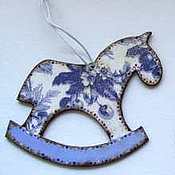 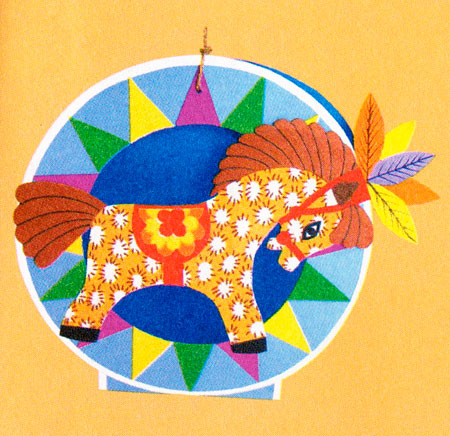 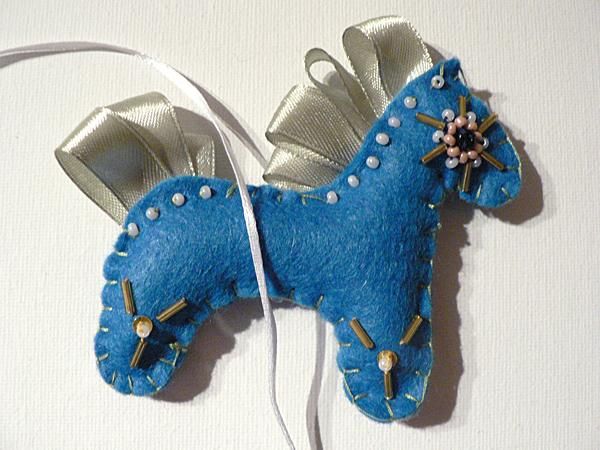 Тема«Украшение ветки ели игрушками».ЦелиОбразовательные:  Активизация творческого потенциала учащихся с помощью различных художественно-изобразительных методов ;развивать воображение, умение украшать елку;Учить учащихся украшать предмет.Воспитывать культуру поведения при фронтальной работе, индивидуальной работе.Формировать УУД:- ЛичностныеУУД:  -  Регулятивные УУД: организация  учебно-познавательной  деятельности - Коммуникативные УУД: Беседа о ели, игра, работа индивидуальная и общение в процессе работы- Познавательные УУД: исследуем ветку ели и украшаем игрушкуПланируемый результатПредметные:Знать стихи, песниУметь пользоваться инструментами и материаламиЛичностные: развивать умение внимательно слушать и понимать речевые инструкцииМетапредметные: Реализовать связь между предметами (рисование, окружающий мир, русский язык, чтение)Основные понятияЕль, игрушки, год лошадиМежпредметные связиТехнология, ИЗО, окружающий мир, русский язык, чтениеРесурсы:- основные- дополнительныеИнтернет-рессурсы, литератураОрганизация пространстваФронтальная работа, индивидуальная работа